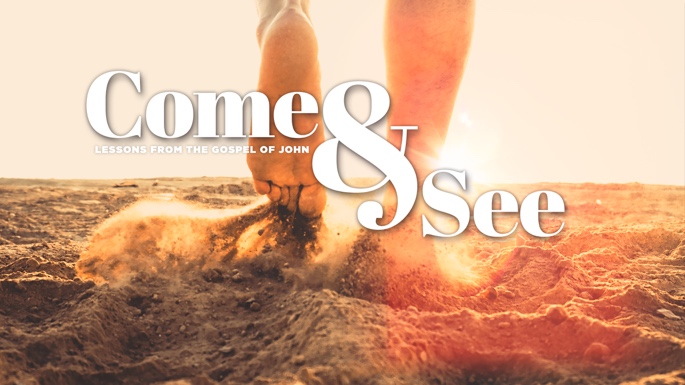 ____________________________________________________________________________________LESSON 23 	LIFEJOHN 201.  As you studied and meditated on Jesus, the Son, how has that impacted you this past week?2.  Think about a time when you have been emotionally upside-down, disoriented, and afraid; prayerfully read John 20. What range of emotions did Jesus’ friends experience in this chapter?3.  Read V1-9. What details of this account at the empty tomb do you find most interesting and why? Don’t miss V8!4.  a)  Mary Magdalene stayed at the tomb after the other disciples left. What happened next (V10-18) and how are you personally encouraged by her encounter with Jesus? b)  Why do you think Mary didn’t recognize Jesus by sight but immediately knew      Him when He said her name?  See John 10:3-4 for insight.5.  Read V17 and reference John 1:12. What relationship does Jesus acknowledge with the disciples? How is this significant to you? 6.  In John 20:19-23, the risen Jesus appears to the disciples.a)  What phrase does Jesus greet them with and why do you think he repeated      this phrase? b)  What does He do to empower them in V22? See Genesis 2:7 and compare      these breaths of life.7.  a)  From V24-29a, describe Thomas’ reaction to Jesus’ resurrection and what it took for him to believe. Do you think Jesus was disappointed by Thomas? Why or why not?b)  In what ways do you identify with Thomas, or do you consider yourself more like one who has not seen Jesus, yet believes (V29b)? Share your experience.8.  John states the purpose of writing this book in V30-31. What did it take for the following people to believe and have “life in His name” (from all of John 20)?The other disciple (V8)Mary (V16)Peter and the other disciples (V20)Thomas (V27-28)9.  REFLECTING ON HIS NAME: LIFERead the words Jesus spoke to His friend, Martha, as her brother Lazarus lay dead in a tomb.  John 11:25-26: “Jesus said to her, ‘I am the resurrection and the life. The one who believes in me will live, even though they die; and whoever lives by believing in me will never die. Do you believe this?’” Read these words as if Jesus is speaking directly to you. Write a prayer of response either asking the Lord to reveal His truth to you that you may believe and find life in His name, or that you may come to an even deeper place of belief.NAME                                                       PRAYER REQUEST